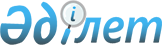 О внесении изменения в постановление акимата Сырдарьинского района от 1 марта 2016 года №65 "Об утверждении государственного образовательного заказа на дошкольное воспитание и обучение, размера подушевого финансирования и родительской платы на 2016 год"
					
			С истёкшим сроком
			
			
		
					Постановление Сырдарьинского районного акимата Кызылординской области от 15 ноября 2016 года № 358. Зарегистрировано Департаментом юстиции Кызылординской области 05 декабря 2016 года № 5658. Прекращено действие в связи с истечением срока      В соответствии с пунктом 2 статьи 31 Закона Республики Казахстан от 23 января 2001 года "О местном государственном управлении и самоуправлении в Республике Казахстан", подпунктом 8-1) пункта 4 статьи 6 Закона Республики Казахстан от 27 июля 2007 года "Об образовании" акимат Сырдарьинского района ПОСТАНОВЛЯЕТ: 

      1. Внести в постановление акимата Сырдарьинского района от 1 марта 2016 года № 65 "Об утверждении государственного образовательного заказа на дошкольное воспитание и обучение, размера подушевого финансирования и родительской платы на 2016 год" (зарегистрировано в реестре государственной регистрации нормативных правовых актов №5443, опубликованно в газете "Тіршілік тынысы" от 13 мая 2016 года) следующее изменение:

      приложение 2 к указанному постановлению изложить в новой редакции согласно приложению к настоящему постановлению.

      2. Коммунальное государственное учреждение "Сырдарьинский районный отдел образования" (Суюбаева Б.) в установленном законодательством порядке принять меры, вытекающие из настоящего постановления. 

      3. Контроль за исполнением настоящего постановления возложить на заместителя акима района Сырдарьинского района. 

      4. Настоящее постановление вводится в действие со дня первого официального опубликования. 

 Размер подушевого финансирования на 2016 год
					© 2012. РГП на ПХВ «Институт законодательства и правовой информации Республики Казахстан» Министерства юстиции Республики Казахстан
				
      Аким района

Казантаев Г.
Приложение к постановлению
акимата Сырдарьинского района
от "15" ноября 2016 года № 358№

Наименование района

Расход на одного воспитанника в месяц (в тенге)

Расход на одного воспитанника в месяц (в тенге)

1

Сырдарьинский район

Детский сад (государственный/ частный)

Мини центр 

1

Сырдарьинский район

24240

18371

